Рассказывание историй по серии картинок 
«Мышонок и воздушный шар»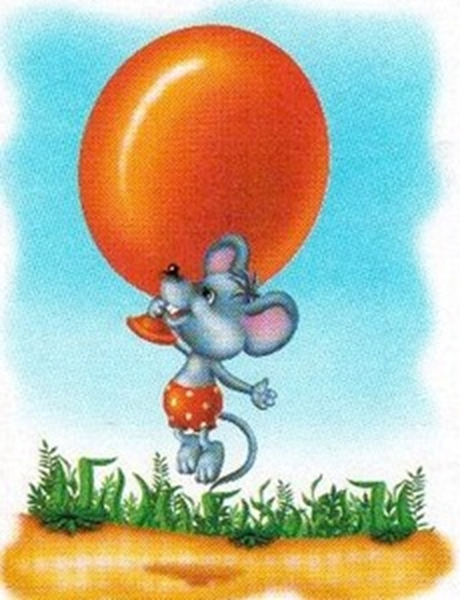 Цель: развитие  связной речи, формирование словаря, воспитание звуковой культуры речи.Задачи:упражнять в составлении рассказов по серии  картинок; продолжать учить детей определять и называть местоположение предмета (слева, справа, рядом, около, между), время суток.Ребята,  что нам помогает,  когда мы придумываем истории по картинкам?
(карточки – схемы) 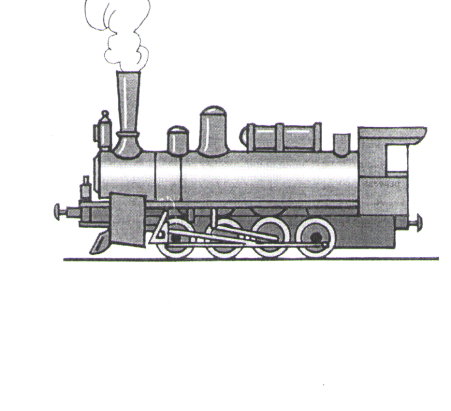 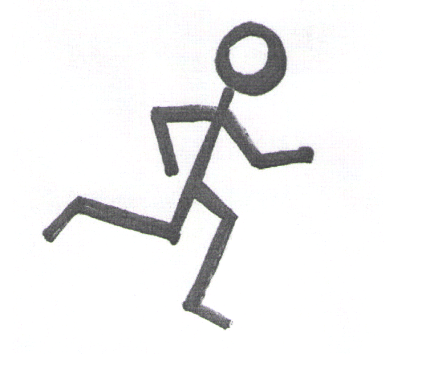 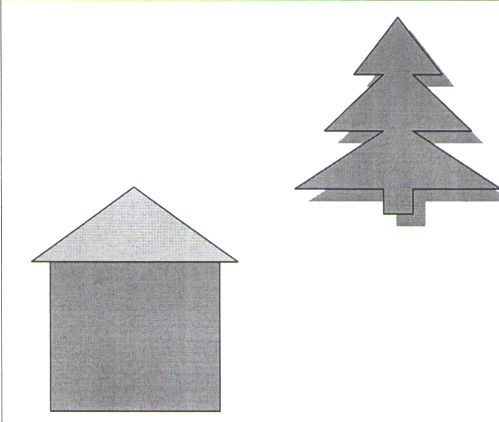 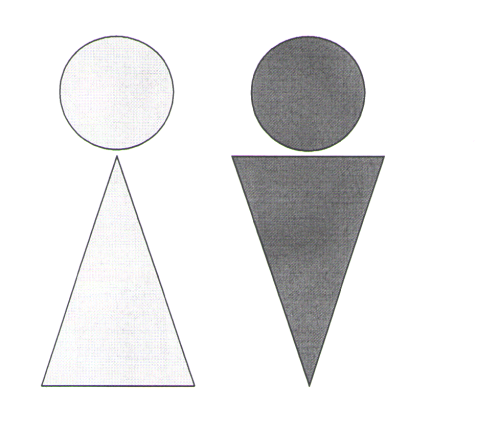 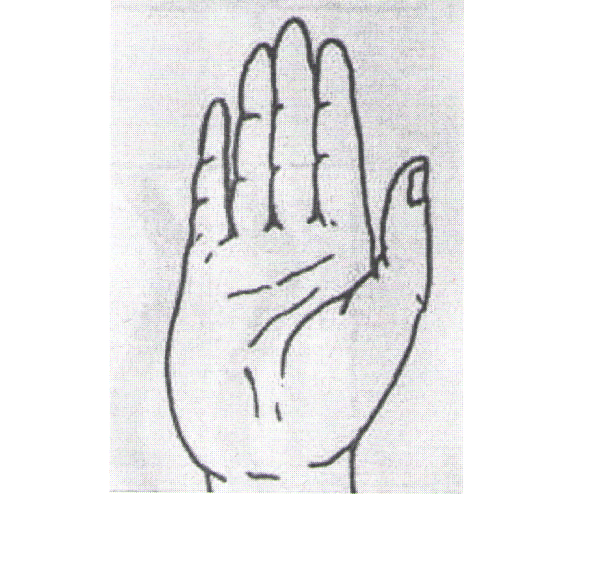 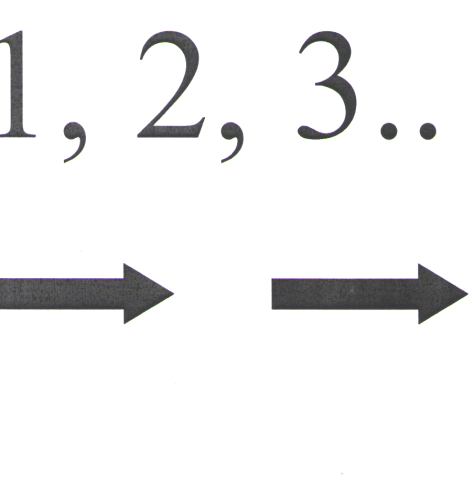 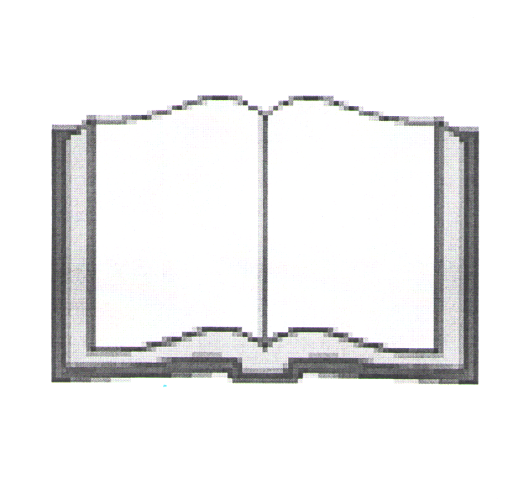 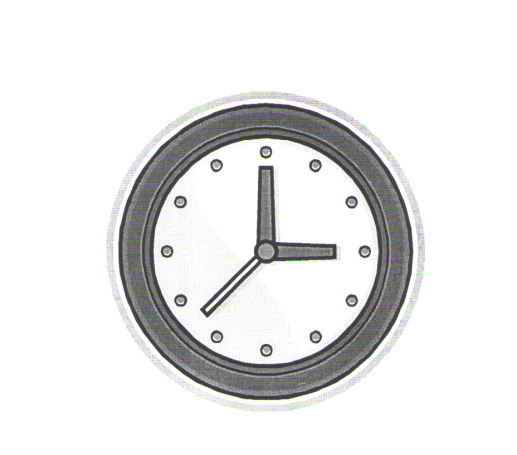 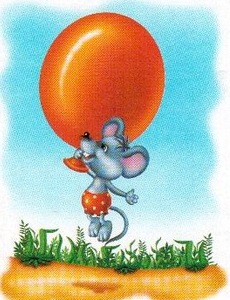 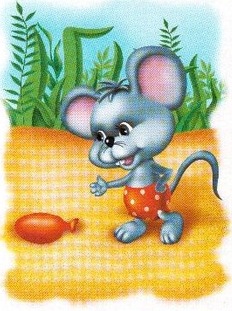 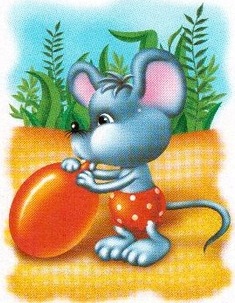 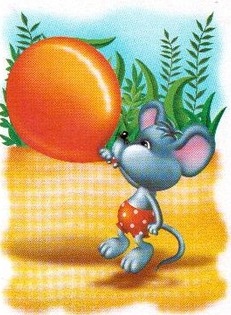 